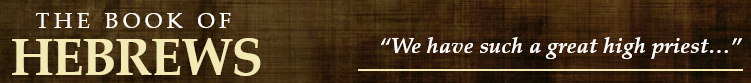 5.11 – 6.8What expectations did the author share with these Christians? (5.11-14)What types of things are included in the “elementary doctrine of Christ”? (6.1-3)What is said to be impossible? (6.4-6)What is the point of the analogy used in 6.7-8.6.9-20Was it too late for these Christians to be pleasing to God? What had they done well? (6.9-12)How did God assure Abraham and the “heirs of the promise”? (6.13-18)What is our “anchor of the soul”? (6.18-19) Where has Jesus gone?  For what purpose? (6.19-20)